CURRICULUM VITAE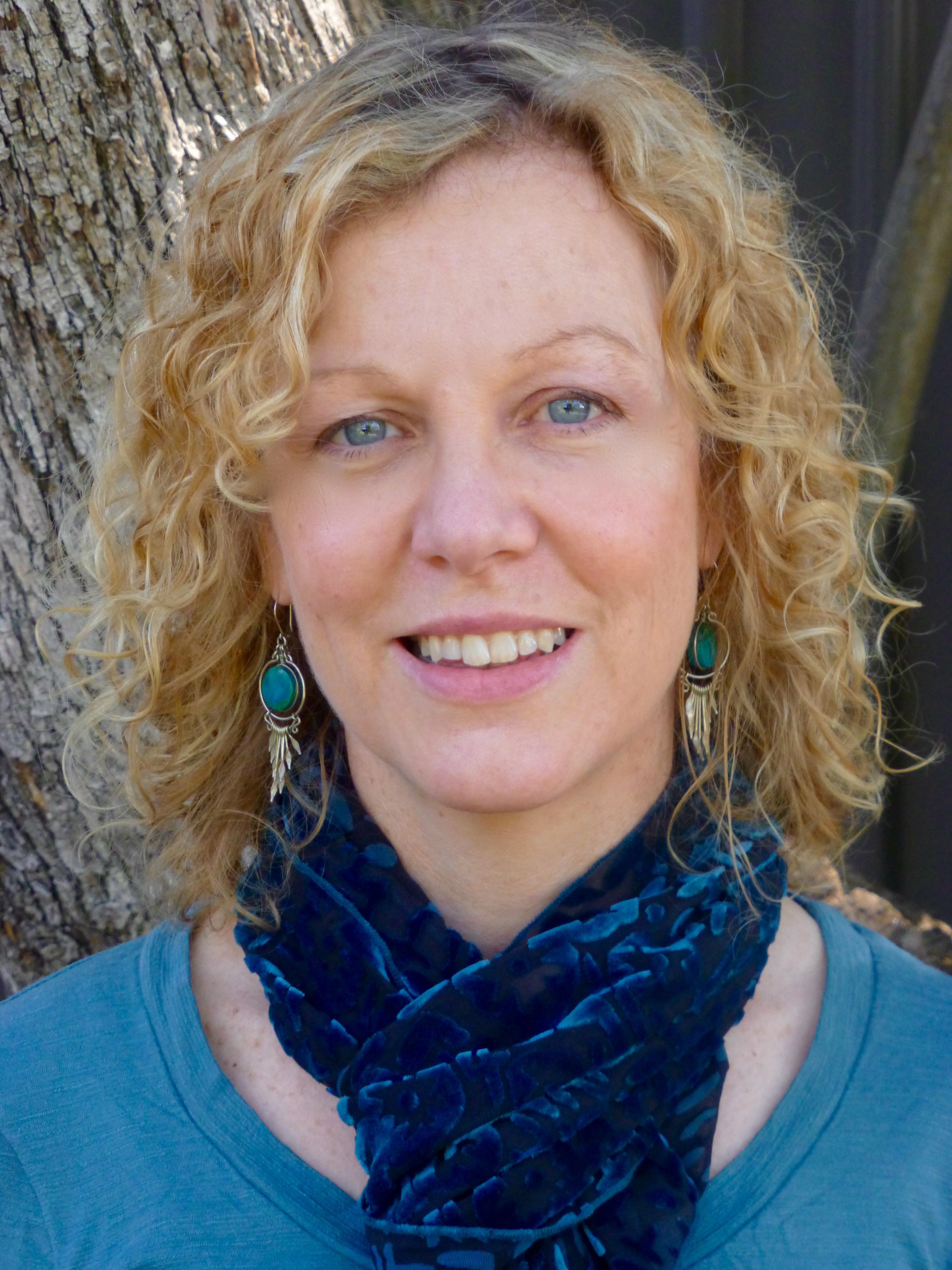 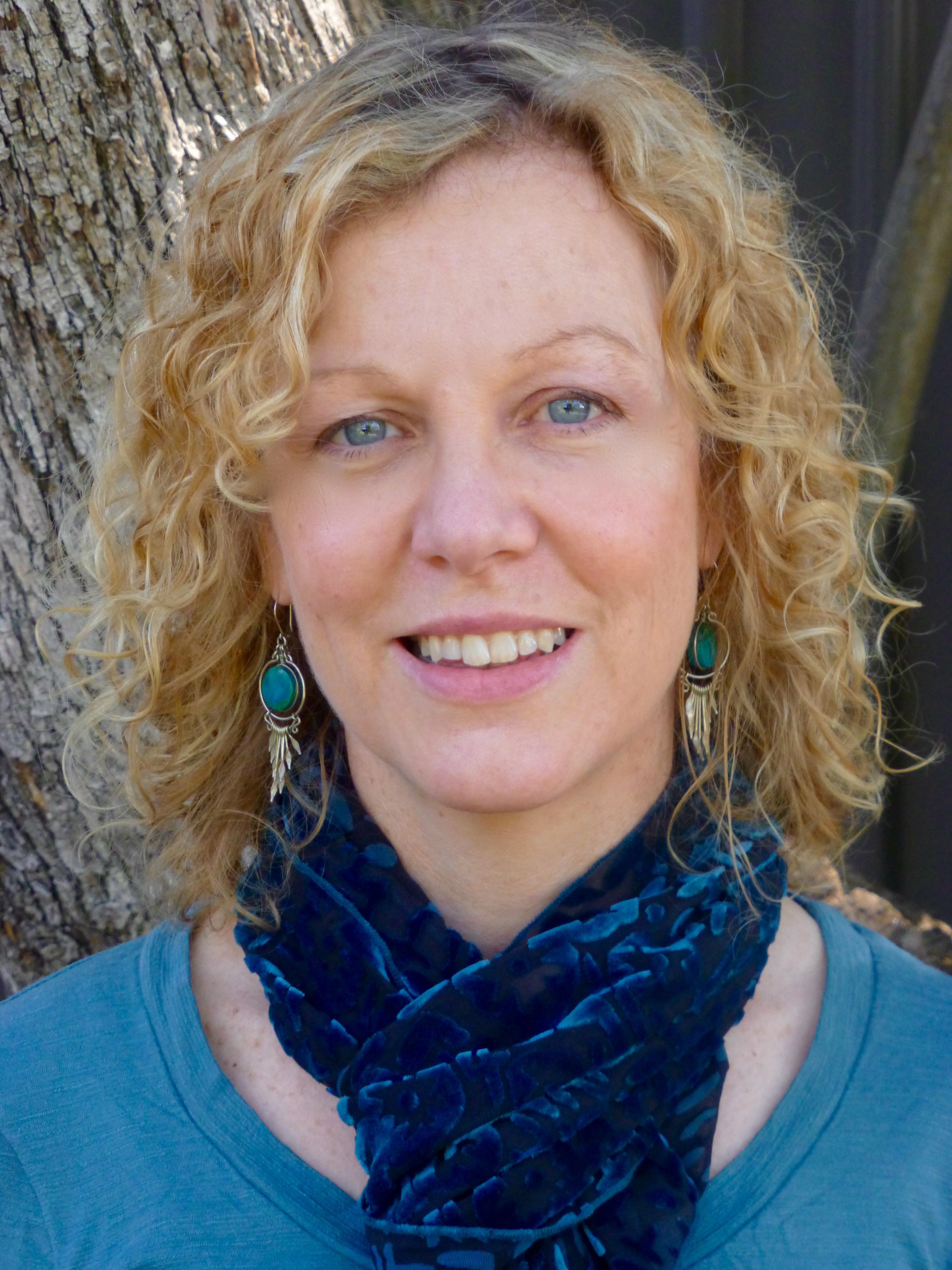 Dr. Susan SimpsonConsultant Clinical PsychologistNHS Lothian (Scotland) Director: Schema Therapy ScotlandAdjunct Senior Lecturer, University of South Australia				Email:	info@schematherapyscotland.comTel: ++44 7397151956Citizenship:  UK & Australiahttps://www.researchgate.net/profile/Susan_Simpson/publications Academic QualificationsDoctorate in Clinical Psychology (D. Clin. Psychol.). University of Newcastle Upon Tyne, UK.1992-3	            Master’s Degree (Clinical Psychology), Flinders University, Australia.1989	            Honours Degree (Psychology), Grade 2:1 Flinders University, Australia.1985-88	Bachelor of Arts: University of Adelaide, Australia.Registration (Current)HCPC registered: PYL21065British Psychological Society (AFBPsS): 075159International Society of Schema Therapy (ISST):AU000098Current AppointmentsSchema Therapy Scotland: Director, Advanced Accredited Trainer and SupervisorI am a Clinical Psychologist and Accredited Schema Therapy trainer with over 20 years of experience using schema therapy with complex cases and eating disorders.  I regularly run Schema Therapy workshops in the UK and Australia that form part of an internationally accredited Schema Therapy Certification programme. I have specialised in Schema Therapy for over 20 years and  have published research on group and individual Schema Therapy. I am part of an international research group which is currently carrying out preliminary investigations into the effectiveness of group Schema Therapy for eating disorders.Professional Lead for Applied Psychology Service, South-east Scotland Regional Eating Disorders Unit, NHS Lothian, St John’s Hospital, Scotland. (0.6 FTE)I lead the provision of a specialist psychology service in a regional inpatient eating disorders unit, which includes the supervision of those providing psychological therapy in the Unit. I have a caseload of complex clients and am coordinator of the unit’s group treatment programme. I manage the regional clinical network for eating disorders, which coordinates training and research in the south-east of Scotland. In addition, I act as a psychological resource to clinical colleagues through supervision, consultancy and training.PublicationsRefereed Book Chapters focused on Eating Disorders (2012-2020): Scientific Papers  focused on Eating Disorders (2009-2020): List of publications including those prior to 2012 available at: https://www.researchgate.net/profile/Susan_SimpsonPROFESSIONAL REPORTS and CONFERENCE PRESENTATIONS & PROCEEDINGS (2006-2015 only)Keynote and invited speaker addressesGrants2020                 Simpson, S. & Arntz, A. Core Principles of Imagery. In G. Heath & H Startup (Eds.). Creative Methods In Schema Therapy. Routledge. 2019                 Simpson, S. & Smith, E. (Editors, authors). Schema Therapy for Eating Disorders Chapters:-Chapter 1 - Introduction to Schema Therapy for Eating Disorders-Chapter 2 - Review of the schema model and therapeutic application in eating disordered populations-Chapter 4 - Schema Therapy Assessment of Eating Disorders-Chapter 5 - Schema therapy conceptualisation of eating disorders-Chapter 7 - Experiential mode work with eating disorders-Chapter 9 - Behavioural Pattern Breaking in Schema Therapy for Eating Disorders-Chapter 10 - Manual of Group Schema Therapy for Eating Disorders-Chapter 17 – Schema Therapy for Eating Disorders: Future     Directions2017                 Castelnuovo, Pietrabissa….Simpson. A stepped care mhealth-based approach for promoting patient engagement in chronic care management of obesity with type 2 diabetes. In: Health Care Delivery and Clinical Science: Concepts, Methodologies, Tools, and Applications DOI: 10.4018/978-1-5225-3926-1.ch0632016                 Simpson, S., Richardson, L. & Reid, C. Therapeutic Alliance in Videoconferencing Based Psychotherapy. In Goss, S., Anthony, K., Nagel, D. & Sykes-Stretch, L. Technology in Mental Health: Applications for practice, supervision and training. Pp. 99-116. Illinois, USA: Charles C. Thomas.2016	Bond, S., Simpson, S., Middleton, N. Kapitel (Chapter) 4: Eine Übersicht über die Forschungen mit dem Schematherapiemodell bei Essstörungen (An investigation of the schema therapy model in eating disordered populations). In Archonti, C., Roediger, E., de Zwaan, M. Schematherapie bei Essstörungen. pp. 59-66. Weinheim, Germany: Beltz. 2016	Simpson, S. Kapitel (chapter) 7: Erlebnisaktiverende Modusarbeit in der Behandlung von Essstörungen (Experiential Techniques in the treatment of Eating Disorders). In Archonti, C., Roediger, E., de Zwaan, M. Schematherapie bei Essstörungen. Pp. 138-160. Weinheim, Germany: Beltz. 2016	Simpson, S. Kapitel (chapter) 5: Schemamodi bei Essstörungen (A Conceptualisation of Schema Modes in the Eating Disorders).  In Archonti, C., Roediger, E., de Zwaan, M. Schematherapie bei Essstörungen. Pp. 70-82. Weinheim, Germany: Beltz. 2016	Simpson, S., Richardson, L. & Reid, C. Therapeutic alliance in videoconferencing based psychotherapy in S. Goss, K. Anthony, L.A. Stretch & D. Nagel 'The Use of Technology in Mental Health: Applications, Ethics and Practice'. 2nd ed. CC Thomas.2016                 Castelnuovo, G., Pietrabissa, G., Manzoni, G.M., Corti, S.,  Novelli, M., Borrello, M., Giusti, E.M., Borgia, F., Molinari, E., Middleton, N., Cattivelli, R., Simpson, S. A stepped care mHealth-based approach for promoting patient engagement in chronic care management of obesity with type 2 diabetes. In G. Graffigna (Ed). Promoting Patient Engagement and Participation for Effective Healthcare Reform. IGI Global.2012	Simpson, S. Schema Therapy for Eating Disorders: a case study illustration of the Mode Approach. In van Vreeswijk, M., Broersen, J. & Nadort, M. (Eds.) The Wiley-Blackwell Handbook of Schema Therapy: Theory, Research and Practice. Oxford, UK: Wiley-Blackwell. Pp145-171.2020        Pietrabissa & Simpson. Psychological Consequences of Social Isolation during COVID19 Outbreak. Frontiers in Psychology, 11, DOI: 10.3389/fpsyg.2020.022012020         Simpson, Richardson, Pietrabissa, Castelnuovo, Reid.  Videotherapy and therapeutic alliance in the age of COVID-19. Clinical Psychology & Psychotherapy. DOI: 10.1002/cpp.2521Pietrabissa et al. Evaluation of the reliability and validity of the Italian version of the schema mode inventory for eating disorders: short form for adult with dysfunctional eating behavior. Eating & Weight Disorders, 25(6), DOI: 10.1007/s40519-019-00644-52020            Powell-Jones & Simpson.  Drunkorexia: An investigation of                            symptomatology and early maladaptive schemas within a female,                       young adult Australian population. Australian Psychologist.                      https://doi.org/10.1111/ap.124622019            Simionato, Reid, Simpson. Burnout as an Ethical Issue in Psychotherapy. Psychotherapy Theory, Research, & Practice, 56(4). DOI: 10.1037/pst00002612018            Simpson et al. Factorial Structure and Preliminary Validation of the Schema Mode Inventory for Eating Disorders (SMI-ED). Front. Psychol. doi: 10.3389/fpsyg.2018.006002017             Calvert, Smith, Brockman, Simpson. Group schema therapy for eating disorders: Study protocol. Journal of Eating Disorders 6(1):1. DOI: 10.1186/s40337-017-0185-82017             Cruzat-Mandich, Díaz-Castrillón, Pérez-Villalobos, Lizana, Moore, Simpson & Oda-Montecinos. Factor structure and reliability of the Multidimensional Body–Self Relations Questionnaire in Chilean youth. Eating and Weight Disorders. 1-12. doi: 10.1007/s40519-017-0411-z.2017               Sorgente, Pietrabissa. Manzonie, Re, Simpson et al. Web-Based Interventions for Weight Loss or Weight Loss Maintenance in Overweight and Obese People: A Systematic Review of Systematic Reviews. Journal of Medical Internet Research, 19(6): e229. DOI: 10.2196/jmir.69722017               Graves TA, Tabri N, Thompson-Brenner H., Franko DL, Eddy KT, Bourion-Bedes S, Brown A, Constantino MJ, Fl€uckiger C, Forsberg S, Isserlin L, Couturier J, Paulson Karlsson G, Mander J, Teufel M, Mitchell JE, Crosby RD, Prestano C, Satir DA, Simpson S, Sly R, Lacey JH, Stiles-Shields C, Tasca GA, Waller G, Zaitsoff SL, Rienecke R, Le Grange D, Thomas JJ. A meta-analysis of the relation between therapeutic alliance and treatment outcome in eating disorders. Int J Eat Disord. doi:10.1002/eat.22672.2016                 Brown, J., Selth, S., Stretton, A., Simpson, S. Do dysfunctional           coping modes mediate the relationship between perceived parenting style and disordered eating behaviours? Journal of Eating Disorders 4(27):1-10. DOI: 10.1186/s40337-016-0123-12016	Knight, A., Castelnuovo, G., Pietrabissa,G., Manzoni, G., Simpson, S. Drunkorexia: An empirical investigation among Australian female university students. Australian Psychologist. DOI: 10.1111/ap.122122016	Hodge, L. & Simpson, S. Speaking the Unspeakable: Artistic Expression in Eating Disorder Research and Schema Therapy. The Arts in Psychotherapy. P. 1-30. doi:10.1016/j.aip.2016.05.0052016                 Pietrabissa et al. Stages of change in Obesity and Weight Management: Factorial Structure of the Italian Version of the University of Rhode Island Change Assessment Scale. Eating and Weight Disorders - Studies on Anorexia, Bulimia and Obesity. DOI: 10.1007/s40519-016-0289-12015                 Castelnuovo, G., Manzoni, G. , Pietrabissa, G. , Corti, S. , Giusti, E. , Cattivelli, R. , Molinari, E. , Simpson, S. The M Health Paradigm for the Chronic Care Management of Obesity: New Opportunities in Clinical Psychology and Medicine. World Academy of Science, Engineering and Technology, International Science Index, Medical and Health Sciences, 1(5), 582.2015	Talbot, D., Smith, E., Tomkins, A., Brockman, R., Simpson, S. Schema modes in eating disorders compared to a community sample. Journal of Eating Disorders. 3: 41. DOI:10.1186/s40337-015-0082-y2015	Cruzat-Mandich, C.,  Díaz‐Castrillón, F., Escobar‐Koch, T. &  Simpson, S. From eating identity to authentic selfhood: Identity transformation in eating disorder sufferers following psychotherapy, Clinical Psychologist, DOI:10.1111/cp.12067 2015	Castelnuovo, G., Pietrabissa. G., Manzoni, G.M., Corti, S., Ceccarini, M., Borrello, M., Giusti, E.M., Novelli, M., Cattivelli, R., Middleton, N., Simpson, S., Molinari, E.  Chronic care management of globesity: promoting healthier lifestyles in traditional and mHealth based settings. Frontiers in Psychology, 6. DOI:10.3389/fpsyg.2015.01557 2014	Castelnuovo, G., Manzoni, G.M., Pietrabissa, G., Corti, S., Giusti, E.M., Molinari, E., Simpson, S. Obesity and outpatient rehabilitation using mobile technologies: The potential mHealth approach. Frontiers in Psychology, 5:559. DOI:10.3389/fpsyg.2014.00559 · 2014	Bradley, M. & Simpson, S. Inside the experience of recovering from Anorexia Nervosa: An interpretative phenomenological analysis of blogs. Counselling, Psychotherapy, and Health, ((1), 1-34.2013	Knight, A. & Simpson, S. Drunkorexia: an empirical investigation of disordered eating in direct response to saving calories for alcohol use amongst Australian female university students . Journal of Eating Disorders, 1(Suppl. 1):6. DOI:10.1186/2050-2974-1-S1-P6 2012	Stewart, A.D., Klein, S., Young, J., Simpson, S., Lee, A.J., Harrild, K., Crockett, P. & Benson, P. Body Image, shape, and volumetric assessments using 3D whole body laser scanning and 2D digital photography in females with a diagnosed eating disorder: Preliminary novel findings . British Journal of Psychology, 103(2):183-202. DOI:10.1111/j.2044-8295.2011.02063.2012	Masley, S., Gillanders, D., Simpson, S. & Taylor, M. A Systematic Review of the Evidence Base for Schema Therapy . Cognitive behaviour therapy, 41(3):185-202. DOI:10.1080/16506073.2011.614274 2011	Simpson, S. & Slowey, L. Video Therapy for Atypical Eating Disorder and Obesity: A Case Study  Clinical Practice and Epidemiology in Mental Health, 7(1):38-43. DOI:10.2174/1745017901107010038 2011	Castelnuovo, G. & Simpson, S. Ebesity – E-Health for Obesity – New Technologies for the Treatment of Obesity in Clinical Psychology and Medicine, Clinical Practice and Epidemiology in Mental Health, 7(1):5-8. DOI:10.2174/1745017901107010005 2010	Simpson, S., Morrow, E., van Vreeswijk, M. & Reid, C. Group Schema Therapy for Eating Disorders: A Pilot Study. Frontiers in Psychology, 1:182. DOI:10.3389/fpsyg.2010.00182 · 2009	Keith, L., Gillanders, D. & Simpson, S. An exploration of the main sources of shame in an eating disordered population. Clinical Psychology & Psychotherapy, 16, 317-327. 2019                 Schema Therapy for Eating Disorders. Invited 1-day workshop at the ENLIGHT ISST Schema Therapy Conference, Edinburgh, Scotland.2019                 Invited Keynote at Dutch Schema Therapy Congress: Self-                                  Restoration for Schema Therapists, Utrecht, Netherlands  (20/9/19).2018                 Working with the Overcontroller and other Eating Disorder Modes. (workshop[) International Society for Schema Therapy, Amsterdam, May 20182016                 Short-term Group Schema Therapy for Mixed Personality Disorders: A Pilot Study. Skewes, Samson, Simpson, van Vreeswijk. International Society for Schema Therapy (ISST) Vienna Conference. (06/16)2016                 Invited Plenary Presentation: ‘Schema Therapy for Eating Disorders’ and Symposium presentation: ‘Group Schema Mode Therapy for Eating Disorders (STE-g)’, Simpson, Brockman, Smith. 8th World Congress of Behavioural and Cognitive Therapies, Melbourne, Australia. (06/16)2016                  Building Therapeutic Relationships via videoconferencing. Workshop with Dr. J. Ferguson. Telehealth & Telecare Conference, Queen Margaret University, Musselburgh, Scotland. (05/16)2016                  Speaking the Unspeakable: Artistic Expression in Eating Disorder Research and Schema Therapy. Hodge, L. & Simpson, S. Australian & NZ Eating Disorders and Obesity Conference. Gold Coast. 05/162016                 Schema Therapy for Eating Disorders Webinar for PEWBIG (Australian Psychological Society: Psychology of Eating, Weight and Body Image Special Interest Group). Australia-wide webinar for clinicians and researchers working in eating disorders (06/16)2016                 Complex Relational Trauma and Childhood Sexual Abuse: current treatment approaches. Seminar presented with Dr Julian Toh (Consultant Psychiatrist). SA Psychiatry Trainee Lecture Program, Glenside Hospital, Adelaide, SA. (05/16)2015	Schema Therapy for Eating Disorders – Master Class. Simpson, S. Eating Disorder Program, Child and Adolescent Mental Health Service, (CAMHS) Child and Adolescent Health Service, Princess Margaret Hospital.  2 –day workshop. (11/15)2015	Schema Therapy for Eating Disorders – Master Class. University of Western Sydney, Sydney, NSW. Simpson, S., Brockman, R., Smith, E.  2 –day workshop. (09/15)2015                 Schema Therapy Workshop Retreat: “My Schemas and Me- How to Increase Self Awareness, Resilience and Improve Therapeutic Outcomes.” The Mansion Resort hotel, Ubud, Bali. (06/15).2015	Complex Relational Trauma and Childhood Sexual Abuse: current treatment approaches. Seminar presented with Dr Julian Toh (Consultant Psychiatrist). SA Psychiatry Trainee Lecture Program, Glenside Hospital, Adelaide, SA. (05/15)2015	Schema Therapy for Borderline Personality Disorder. ‘RANZCP Advanced Certificate Lecture Series in Psychotherapies’ for Senior Psychiatry trainees and psychiatrists. Royal Australian and New Zealand College of Psychiatrists, Glenside Hospital, Adelaide, SA. (04/15)2015	Working with Schemas and Core Beliefs in Complex Eating Disorder Management: 1-day workshop. Australia and New Zealand Academy for Eating Disorders Inc. (ANZAED) Autumn Workshop Series Barossa Valley 2015 Vintage: “Eating Disorders Across the Lifespan”. (03/15). Barossa Valley, SA.2015	Conference Chair: Susan Simpson: ‘Tele-mental health research and practice’:Paper:               Simpson, S. & Richardson, L.  The future of telemental health and psychology in Australia: Restoring the Psychologically ‘clever country’?  Tele-mental health research and practice conference. University of South Australia, Adelaide, (02/15).2014	Simpson, S. Schema Therapy for Cluster C Personality Disorders. Australian Psychological Society Clinical College (APS CCLIN). 4-hour seminar. Education Development Centre, Adelaide, SA. (09/14).  2014	Simpson, S. Smith, E., Selth, S., Brockman, R., Tomkins, A. An exploration of Schema Modes in Clinical and Sub-Clinical Eating Disorders. International Society for Schema Therapy International Conference, Istanbul; (06/2014)2014	Schmaal, T. & Simpson, S. Child and Family Symposium 2. Developing an Innovative Treatment Plan for a Child with Selective Mutism: a Process-Oriented Case Study. International Society for Schema Therapy International Conference, Istanbul; (06/2014)2014                 Simpson, S., Reid, C., van Vreeswijk, M., Hayes, C. & Stefanovic, S.The role of Resilience, Schemas and Coping Modes in mediating burnout amongst Clinical and Counselling Psychologists. International Society for Schema Therapy International Conference, Istanbul; (06/20140.2014	Simpson, S. Keynote presentation: Joining up the dots – what the digitial world and cyberspace have to offer the therapeutic relationship. An exploration of how cyberspace is changing access to psychological help.  Psychotherapy 2.0: Where Psychotherapy and technology meet. Chadwick Court, London, SE1 8DJ. UK Council for Psychotherapy. (06/14)2014	Simpson, S. & Reynolds, J. e-psychology workshop: online and web-based therapies in practice. Australian National University & eMHPrac (e-mental health in practice). Held at University of SA, Adelaide, SA. (02/14)2014	Conference Chair: Susan Simpson: ‘Tele-mental health research and practice in Videoconferencing for Psychology and Psychiatry Conference’Paper:               Richardson, L.  & Simpson, S.   Telepsychology: a summary and overview. Tele-mental health research and practice in Videoconferencing for Psychology and Psychiatry Conference’ University of South Australia, Adelaide, (02/14).Paper:               Simpson, S., Guerrini, L.   Telepsychology in a University Clinic setting: a qualitative analysis of patient perspectives. Tele-mental health research and practice in Videoconferencing for Psychology and Psychiatry Conference’ University of South Australia, Adelaide, (02/14).2013                  Knight, A., Simpson, S. Australian & New Zealand Academy for Eating Disorders (ANZAED) 11th Annual Conference. Drunkorexia: An Empirical Investigation of disordered eating in direct response to saving calories for alcohol use amongst Australian female university students. 2013	Simpson, S. Experiential Change and search for the authentic self in schema therapy for eating disorders. (Paper) Society for Psychotherapy Research 44th International Conference, Brisbane, Australia. 2013	Simpson, S. Schema Therapy: The evidence, model and techniques	Tenth biennial National Congress of Psychology Private Australia Incorporated (PPAI), hosted by the Institute of Private Practising Psychologists SA (IPPP). (02/13)2013	Simpson, S. Schema Therapy for Complex, Chronic Disorders & Personality Disorders: Full Day Workshop. Australian Association for Cognitive and Behaviour Therapy. 36th National Conference. ‘Innovations in Australasian Mental Health Care’. Adelaide. (10/13)2012	Simpson, S. ‘Clinical Outcome and Patient Experiences of Telepsychology in Scotland/ UniSA Telepsychology Project’Statewide Rehabilitation Clinical Network.  TeleRehabilitation Forum. Adelaide Oval Function Centre (02/12)2012	Simpson, S. ‘Schema Therapy for complex presentations and personality disorders’: Invited Seminar. Flinders University Health, Counselling and Disability Services, South Australia. (03/12)2012	Schema therapy for Children and Families: Master Class	1-day Training Workshop for Child & Adolescent Mental Health Services, University of SA, Adelaide, SA (03/12).2012	Simpson, S. Group Schema Therapy for Eating Disorders: A pilot evaluation. International Society for Schema Therapy Conference, New York.(05/12).2012	Simpson, S. Schema Therapy for Personality Disorders: The Priniciples and Evidence. (3 hour invited seminar). Psychiatry Grand Round. Flinders University, Adelaide, SA. (12/12)2012	Simpson, S. Schema Therapy for people with Learning Disabilities (Invited 2 hour  seminar). ASSIST Central, Disability Services, Adelaide. (12/12)2012 	Simpson, S. ‘Group Schema Therapy Treatment for Eating Disorders’5th International Society for Schema Therapy Conference:	Research and Practice in Schema Therapy: Attachment, Reparenting, and the Therapy Relationship. (05/12)2012	Simpson, S. Video Therapy – Improving Access to Real Psychologists in Real-time. ‘ePsychology Conference Workshop’, Australian Psychological Society.  Linking in to Mental Health: Using Electronic Communications in Psychological Practice. Institute of Health and Biomedical Innovation at Queensland University of Technology, Brisbane. (08/12)2012	Simpson, S. Introduction to Schema Therapy for Complex Eating Disorders (60 min Invited Webinar). Dietitians Association of Australia: Eating Disorder Special Interest Group Lecture Series, Australia. (10/12)2011	Simpson, S. ‘Client Focused Rural Psychology Services: using technology to provide responsive therapy and supervision’  ‘Technologies for delivering psychological services’2011 SA Rural and Remote Psychology Conference, Australian Psychological Society, Charles Hawker Conference Centre, Waite Campus, Urrbrae, Adelaide, Australia. (09/11)2011	Simpson, S. ‘Schema Therapy for complex presentations and personality disorders’ Australian Psychological Society Clinical College (APS CCLIN). 4-hour seminar. Education Development Centre, Adelaide, SA (05/11)2011	Simpson, S. ‘Schema Therapy for Complex Eating Disorders’ and ‘Tele therapy for Eating Disorders in remote and rural Australia’. Body image and eating disorders: ‘Research and practice forums conference. Queen Victoria Lecture Theatre, Women’s and Children’s Hospital, Adelaide, SA, Australia. (05/11)2009	Simpson, S. ‘CBT and beyond: Schema Therapy for Severe Eating Disorders’. National Eating Disorders Conferenc, Scotland.Aberdeen Exhibition & Conference Centre, Aberdeen, UK (11/09)) 2007	Simpson, S. ‘Eating Disorders in the student population: reducing barriers to treatment’. European Science Foundation (ESF) Exploratory Workshop on Technology in Counselling and Psychotherapy.  Invited participant.  Dublin, Ireland. (05/07)2006	Simpson, S. ‘Video Conferencing for Eating Disorders’. "Eating Disorders for Non Specialists" Conference.  National Eating Disorders Conference (Scotland), Aberdeen Exhibition & Conference Centre, Aberdeen, UK. (11/06)(Submitted) 	Graves, T. et al. “A Meta-Analysis of the Relation between Therapeutic Alliance and Treatment Outcome in Eating Disorders.” 2016 International Conference on Eating Disorders in San Francisco (May 5th - 7th 2016).2014-2015	Simpson, S et al. University of SA Divisional Research Performance Fund grant. Individual Schema Therapy for Severe Anorexia Nervosa (iST-AN) Pilot Study. ($12,675)2015	Simpson, S. Project Title: Ian Potter Foundation Travel Grant: Project ID: 82298. Conference Grant to bring one keynote speaker to 'Telemental Health: Research and Practice', Adelaide, SA, 20 February 2015. ($2,800)2013-2014	Simpson, S. et al. University of SA Divisional Research Performance Fund grant. Treatment outcomes following short-term group schema therapy: A six-month follow-up study of clients with personality disorders ($6,758)2012 – 2013	Simpson, S. et al. University of SA Divisional Research Performance Fund grant. The role of resilience and work-related beliefs in preventing burnout amongst clinical psychologists. ($7,320) 2009-2010	Chief Scientists Office (CSO) Grant for Research on: ‘Evaluation of anovel 3D laser scanning method as an adjunctive psychological treatment for eating disordered patients: a pilot study.’ (Dr A. Stewart (Robert Gordon University), Dr. S. Klein (Uni of Aberdeen), Dr. P. Benson (Uni of Aberdeen), Prof A. Lee (Uni of Aberdeen), Dr. S. Simpson, Dr. P. Crockett (NHS Grampian))(£46,206)2008-2009	Murdoch University Grant: “Seeing is Believing”: A collaborative development and evaluation of telepsychology and multidisciplinary e-mental health services to adults, youth and children in rural and remote Western Australia (Dr. Corinne Reid, Dr. Susan Simpson, Dr. Suzanne Dziurawiec, Dr. Angela Ebert, Robyn Bett, Mandy Browne, Lisa Richardson.). (AUS$70,000)2002-2004	Simpson, S. Scottish Telemedicine Action Forum (STAF) Grant for    Research on: ‘The Provision of Specialist Psychological Therapies for Eating Disorders in Rural and Remote Communities’		(£50,000)   Simpson, S., Mitchell, D. et al.  ‘Remote and Rural Areas Resource Initiative’ (RARARI) grant for research on ‘Televisiting in Psychiatric Services: Providing Links between Inpatients from Rural and Remote Areas and their Relatives’. (£14,075)2001	Simpson, S. Scottish Council for Postgraduate Medical and Dental  Education. (SCPMDE) Educational Bursary (£3,125)2000	Simpson, S. Rewards and Recognitions Fund for Clinical Innovation in providing a psychology service to Shetland. (£5,000)